Муниципальное автономное дошкольное образовательное учреждениеГородского округа «город Ирбит» Свердловской области«Детский сад № 23»                                                                                               Иванова П.А., 1ККПроведение спартакиады «Зимние Олимпийские игры»Традиционные зимние Олимпийские игры 2024 - начались с гимна Российской Федерации, вноса знамен России и олимпийского движения. Заведующий ДОУ Елена Николаевна объявила игры открытыми. Судья соревнований Евгений Антонович рассказал, что ждет участников соревнований. Ребята из групп «Фантазеры» и «Затейники» показывали свои умения и возможности в различных видах спорта: катание с гор, лыжной гонке, бег на снеговелах. Борьба была честная, упорная, смелая. Каждый хотел получить медаль. В ходе проведения мероприятий дети, как настоящие олимпийцы поддерживали друг друга. И вот наступил день закрытия игр. Детей наградили долгожданными медалями за каждый вид спорта. В течении всей недели участников поддерживал Чебурашка (Евгения Игоревна), который стал символом Олимпийских игр 2024 в МАДОУ «Детский сад 23». Дети с нетерпением ждут следующей зимы для достижения новых побед. 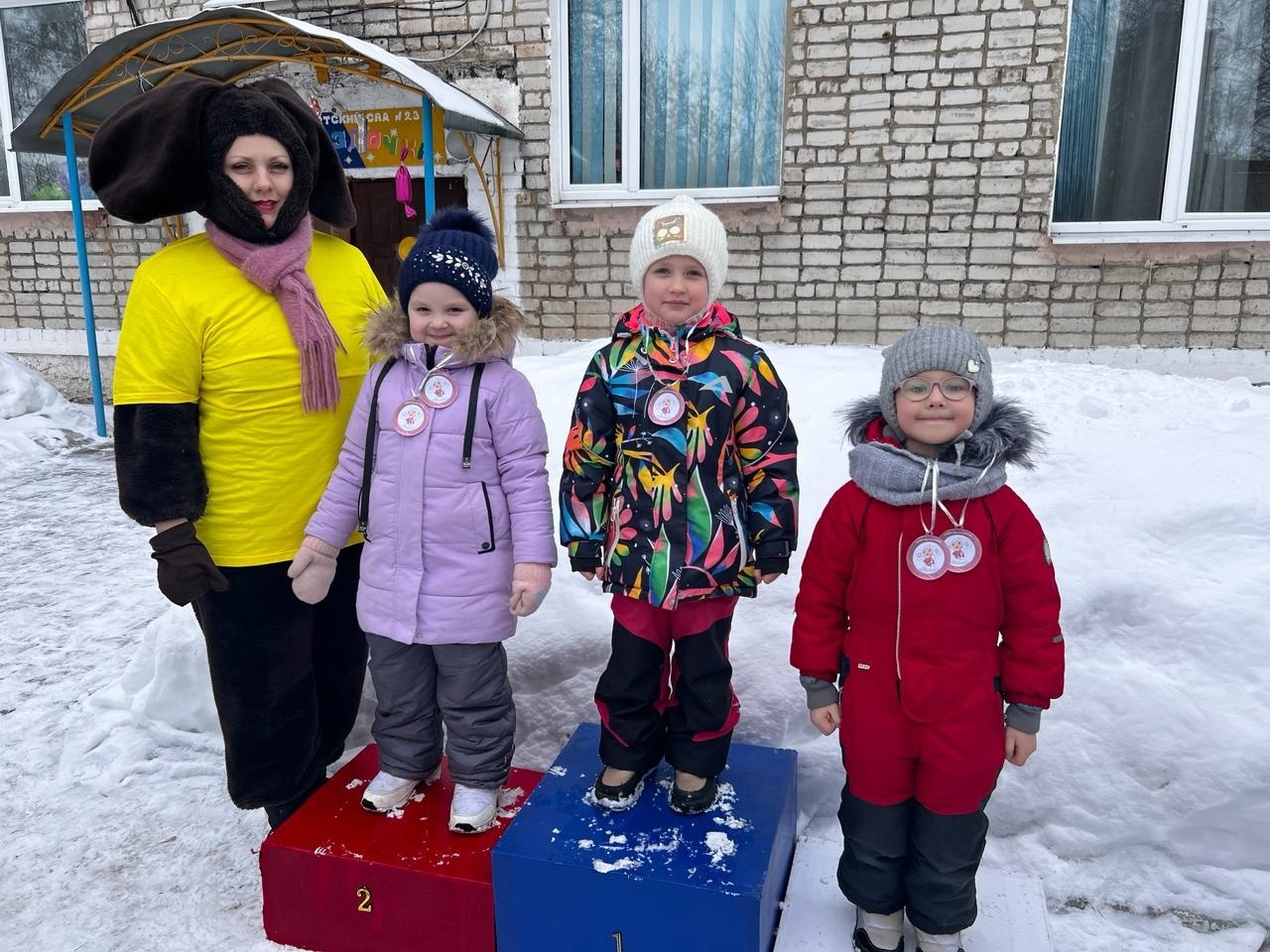 